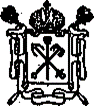 ГОСУДАРСТВЕННОЕ БЮДЖЕТНОЕ ДОШКОЛЬНОЕ ОБРАЗОВАТЕЛЬНОЕ УЧРЕЖДЕНИЕ ДЕТСКИЙ САД № 108 ОБЩЕРАЗВИВАЮЩЕГО ВИДАМОСКОВСКОГО РАЙОНА САНКТ-ПЕТЕРБУРГАПРОТОКОЛ10 января 2022 г.                                                                                             № 2
Заседания комиссии по противодействию коррупции Государственного бюджетного дошкольного образовательного учреждения детского сада № 108 общеразвивающего вида Московского района Санкт - Петербурга Заседание началось в 13 ч. 30 мин.ПРИСУТСТВОВАЛИ: Председатель Комиссии: Заместитель заведующего по ВР Аржанова Елена Геннадьевна.Заместитель председателя Комиссии: Заместитель заведующего по АХЧ Бендикова Анна ВладимировнаОтветственный секретарь Комиссии: воспитатель Байбар Ирина АркадьевнаЧлены комиссии:- воспитатель Ставцева Надежда Валентиновна;- помощник воспитателя Носович Надежда Валерьевна.ПОВЕСТКА ДНЯ:1. Утверждение ПЛАНА РАБОТЫ НА 2022 ГОД ПО ФОРМИРОВАНИЮ И РЕАЛИЗАЦИИ СИСТЕМЫ АНТИКОРРУПЦИОННОГО ВОСПИТАНИЯ И АНТИКОРРУПЦИОННОЙ ДЕЯТЕЛЬНСТИ в Государственном бюджетном дошкольном образовательном учреждении детского сада №108 Московского района Санкт-Петербурга2. Результаты работы ДОУ по предотвращению и урегулированию конфликта интересов.3. Размещение информации по противодействию коррупции на сайте ДОУ.4. Разное.СЛУШАЛИ:По первому вопросу выступила Аржанова Елена Геннадьевна предложила ПЛАН РАБОТЫ НА 2022 ГОД ПО ФОРМИРОВАНИЮ И РЕАЛИЗАЦИИ СИСТЕМЫ АНТИКОРРУПЦИОННОГО ВОСПИТАНИЯ И АНТИКОРРУПЦИОННОЙ ДЕЯТЕЛЬНСТИ в Государственном бюджетном дошкольном образовательном учреждении детского сада №108 Московского района Санкт-Петербурга. Цель: - создание и внедрение организационно-правовых механизмов, нравственно-психологической атмосферы, направленных на эффективную профилактику коррупции в Государственном бюджетном дошкольном образовательном учреждении детского сада №108 общеразвивающего вида Московского района Санкт-Петербурга Задачи: - создание условий, препятствующих коррупции в ДОУ; - совершенствование методов обучения и воспитания детей нравственным нормам, составляющим основу личности, устойчивой против коррупции; - разработка мер, направленных на обеспечение прозрачности действий ответственных лиц в условиях коррупционной ситуации; - разработка и внедрение организационно - правовых механизмов, снимающих возможность коррупционных действий; - содействие реализации прав граждан и организаций на доступ к информации о фактах коррупции и коррупционных факторов, а также на их свободное освещение в средствах массовой информации (сайт ДОУ).  Елена Геннадьевна сообщила о том, что для вновь принятых работников и родителей (законных представителей) вновь поступившего в образовательное учреждение (далее ОУ) были доведены сведения о антикоррупционной деятельности (нормативные правовые акты РФ и СПб; - локальные акты ДОУ; - персональная ответственность за коррупционные действия и др.)По второму вопросу выступила Елена Геннадьевна ознакомила членов Комиссии ППК с результатами работы ОУ по предотвращению и урегулированию конфликта интересов.Сообщила о доступности граждан к информации об антикоррупционной работе в ОУ ведение постоянно действующей рубрики «Противодействие коррупции» на сайте ОУ.РАССМОТРЕЛИ:- Нормативные правовые акты РФ и СПб. Приказы ОУ по антикоррупционной деятельности.- АНАЛИТИЧЕСКИЙ ОТЧЕТ ЗА 2021 ГОД ПО ФОРМИРОВАНИЮ АНТИКОРРУПЦИОННОГО МИРОВОЗЗРЕНИЯ СРЕДИ РОДИТЕЛЕЙ (законных представителей), ОБУЧАЮЩИХСЯ И КОЛЛЕКТИВА Государственного бюджетного дошкольного образовательного учреждения детского сада №108 Московского района Санкт-Петербурга- Личные дела работников ОУ, трудовые книжки (выборочно).- Журнал сообщений о совершении коррупционных правонарушений работниками ОУ. Наглядный материал для сайта ОУ и стенд по антикоррупционной деятельности.РЕШИЛИ: (единогласно)1. Принять ПЛАН РАБОТЫ НА 2022 ГОД ПО ФОРМИРОВАНИЮ И РЕАЛИЗАЦИИ СИСТЕМЫ АНТИКОРРУПЦИОННОГО ВОСПИТАНИЯ И АНТИКОРРУПЦИОННОЙ ДЕЯТЕЛЬНСТИ в Государственном бюджетном дошкольном образовательном учреждении детского сада №108 Московского района Санкт-Петербурга.2. Контролировать работу ОУ по предотвращению и урегулированию конфликта интересов.3. Продолжить обеспечение доступности к информации об антикоррупционной деятельности в ОУ. 4. Ознакомить всех сотрудников с Распоряжением об утверждении методических рекомендаций от 30.10.2013 № 2524 - р «О порядке привлечения и использования средств физических и (или) юридических лиц и мерах по предупреждению незаконного сбора средств с родителей (законных представителей) обучающихся, воспитанников государственных образовательных организаций Санкт-Петербурга.Заседание закончилось в 14 ч 00 мин.Председатель Комиссии:                          _____________      Аржанова Е.Г.Ответственный секретарь Комиссии:       _____________     Байбар И.А. 